            		   บันทึกข้อความ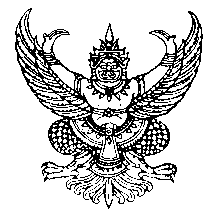 ส่วนราชการ   	เทศบาลตำบลหนองบัวโคก  (สำนักปลัดเทศบาล)						                                                                                                        ที่   ชย ๕๓๗๐๑/	                                            วันที่    1  พฤษภาคม  ๒๕62			                        เรื่อง   รายงานข้อมูลสถิติผู้มารับบริการ 									   เรียน   นายกเทศมนตรีตำบลหนองบัวโคก 	 	ด้วยสำนักปลัดเทศบาล ได้ดำเนินการสำรวจข้อมูลสถิติผู้มารับบริการ งานบริการในด้านต่างๆของเทศบาลตำบลหนองบัวโคก เพื่อเป็นฐานข้อมูลในการปรับปรุงการให้บริการให้สอดคล้องกับผู้มารับบริการ ให้สามารถวางแผนการให้บริการในด้านต่างๆ ได้อย่างมีประสิทธิผล รวดเร็ว และตอบสนองต่อความต้องการของประชาชนมากที่สุด โดยได้รวบรวมสถิติผู้มารับบริการในปีงบประมาณ พ.ศ.2562 ประจำเดือน เมษายน 2562 (ระหว่างวันที่ 1 – 30  เมษายน 2562) ครอบคลุมงานบริการในด้านต่างๆ รายละเอียดตามเอกสารแนบท้ายบันทึกฉบับนี้ 	 	จึงเรียนมาเพื่อโปรดทราบ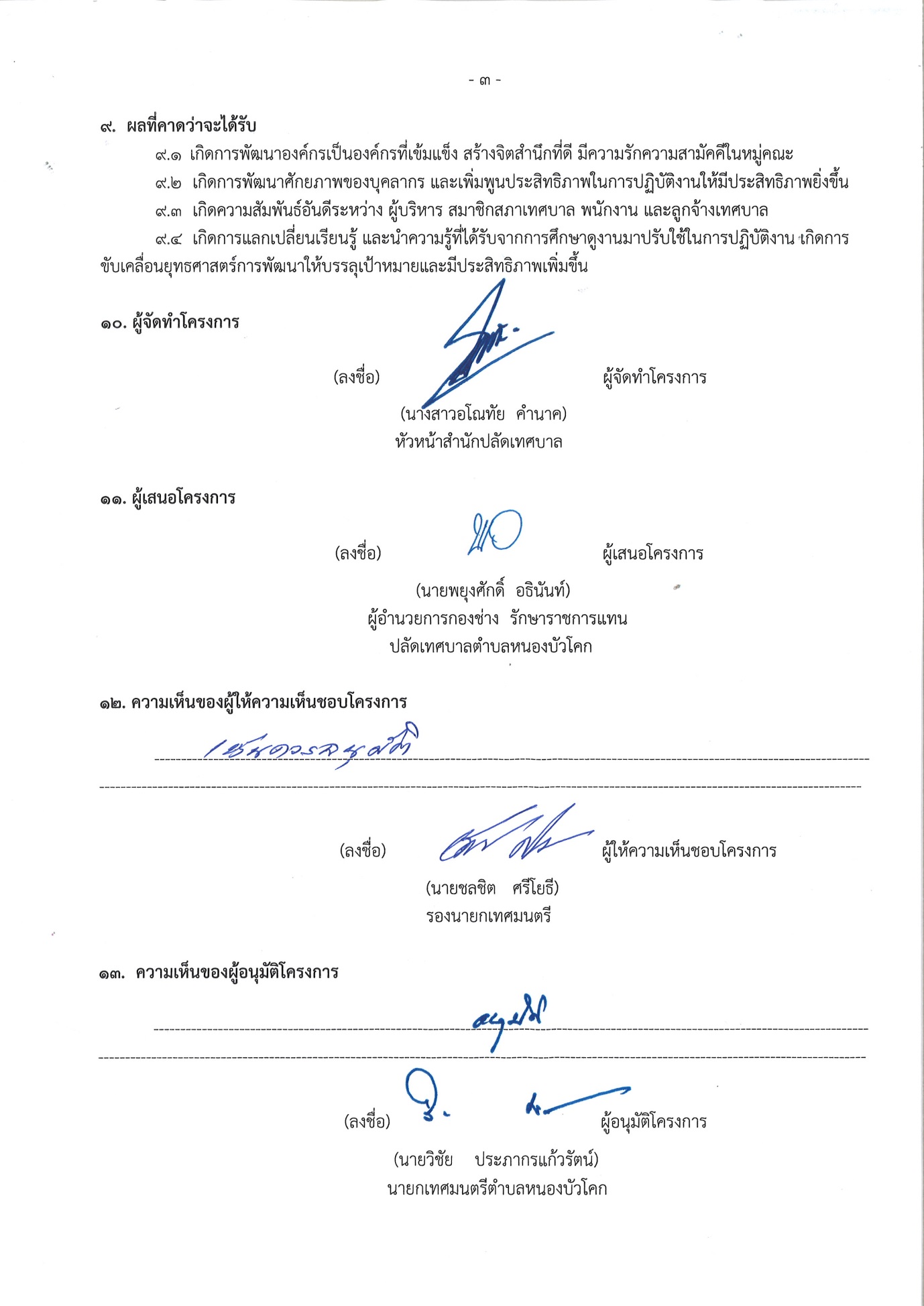                                                                  (นางสาวอโณทัย  คำนาค)				   	                  หัวหน้าสำนักปลัดเทศบาล